Российская  Федерация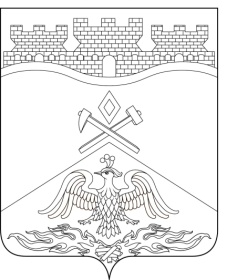 Ростовская  областьг о р о д   Ш а х т ы         ГОРОДСКАЯ ДУМАРЕШЕНИЕ № 22826-го заседания городской Думы города ШахтыПринято 31 мая 2022 годаО внесении изменений в «Правила благоустройства, чистоты и порядка в городе Шахты»В соответствии с пунктом 25 части 1 статьи 16, статьей 451 Федерального закона от 06.10.2003 №131-ФЗ «Об общих принципах организации местного самоуправления в Российской Федерации» и в целях приведения Правил благоустройства, чистоты и порядка в городе Шахты в соответствие действующему законодательству, городская Дума города ШахтыРЕШИЛА:Внести в «Правила благоустройства, чистоты и порядка в городе Шахты», утвержденные решением городской Думы города Шахты от 30.07.2019 №565 следующие изменения:1) абзац шестьдесят два пункта 21 раздела 2 изложить в следующей редакции:«прилегающая территория - территория общего пользования, которая прилегает к зданию, строению, сооружению, земельному участку в случае, если такой земельный участок образован, и границы которой определены правилами благоустройства территории муниципального образования в соответствии с порядком, установленным законом субъекта Российской Федерации»;2) раздел 6 признать утратившим силу;3) абзац первый пункта 151.3 раздела 15 признать утратившим силу;4) абзац первый пункта165.5раздела 16 признать утратившим силу;5) разделы 18, 19, 21 признать утратившими силу.Настоящее решение вступает в силу со дня его официального опубликования.Контроль за исполнением настоящего решения возложить на главу Администрации города Шахты А.В. Ковалева и комитет городской Думы города Шахты по жилищно-коммунальному хозяйству (А.Е. Ермаков).Председатель городской Думы –глава города Шахты                                                                         А. Горцевской31 мая 2022 года Разослано: Министерству региональной политики и массовых коммуникаций РО, Администрации г.Шахты, прокуратуре, СМИ, дело